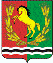 АДМИНИСТРАЦИЯМУНИЦИПАЛЬНОГО ОБРАЗОВАНИЯ КИСЛИНСКИЙ СЕЛЬСОВЕТ  АСЕКЕЕВСКОГО  РАЙОНА ОРЕНБУРГСКОЙ  ОБЛАСТИ П О С Т А Н О В Л Е Н И ЕО создании постоянно действующей
комиссии по оценке технического
состояния автомобильных дорог       В соответствии с федеральным законом от 06.10.03 г. № 131-ФЗ «Об общих принципах организации местного самоуправления в Российской Федерации», федеральным законом от 08.11.07 г. № 257-ФЗ «Об автомобильных дорогах и о дорожной деятельности в Российской Федерации», пунктом 3 Порядка проведения оценки технического состояния автомобильных дорог, утверждённого приказом Минтранса Российской Федерации от 27.08.09 г. № 150 «О порядке проведения оценки технического состояния автомобильных дорог», П О С Т А Н О В Л Я Ю:1. Утвердить состав постоянно действующей комиссии по оценке технического состояния автомобильных дорог общего пользования местного значения Кислинского сельсовета Асекеевского района    Оренбургской  области (приложение1).
2. Утвердить Положение о постоянно действующей комиссии по оценке технического состояния автомобильных дорог общего пользования местного значения Кислинского сельсовета(приложение2).3.Постановление №30-п от 22.09.2017 «О создании постоянно действующей
комиссии по оценке технического состояния автомобильных дорог» отменить.
4.Настоящее Постановление вступает в силу после его официального   опубликования (обнародования).
5. Настоящее Постановление разместить в сети «Интернет» на сайте муниципального образования.   
6. Контроль за исполнением оставляю за собой.И.О. Главы администрации                                                                     Н.В. Кутырева
Приложение 1
к постановлению главы администрации
МО  Кислинский сельсовет 
от 03.04.2023  года №25-п СОСТАВ
постоянно действующей комиссии по оценке технического
состояния автомобильных дорог общего пользования местного значения Кислинского сельсовета  Абрамов Владимир Леонтьевич       - глава администрации сельсовета,                                                                  председатель комиссии;Кутырева Наталья Владимировна   -   специалист администрации  сельсовета, секретарь                                                                  комиссии;Малеева Татьяна Витальевна               -  уборщица администрации сельсовета, член                                                                  комиссии;ЧЛЕНЫ КОМИССИИ:Гадыев Руслан Халитовия                - заведующий отделом  строительства  администрации                                                                          МО «Асекеевский  район»,  (по согласованию)                                                                       Приложение 2к постановлению главы администрацииМО Кислинский сельсоветот  03.04. 2023 года № 25-п ПОЛОЖЕНИЕо постоянно действующей комиссии по оценке технического состояния автомобильных дорог общего пользования местного значенияКислинского сельсовета.1.Общие положения1.1. Комиссия по оценке технического состояния автомобильных дорог общего пользования местного значения Кислинского сельсовета, находящихся в собственности Администрации (далее - Комиссия) является коллегиальным органом Администрации Кислинского сельсовета, осуществляющим диагностику автомобильных дорог общего пользования местного значения Кислинского сельсовета (далее – автомобильные дороги).1.2. В своей деятельности Комиссия руководствуется Конституцией Российской Федерации, федеральным законом от 08.11.07 г. № 257-ФЗ «Об автомобильных дорогах и о дорожной деятельности в Российской Федерации», пунктом 3 Порядка проведения оценки технического состояния автомобильных дорог, утверждённого приказом Минтранса Российской Федерации от 27.08.09 г. № 150 «О порядке проведения оценки технического состояния автомобильных дорог», нормативно-правовыми актами Администрации Кислинского сельсовета, а также настоящим Положением.1.3. Состав Комиссии утверждается постановлением Главы Администрации.2. Основные функции Комиссии2.1. Основной задачей Комиссии является оценка соответствия транспортно-эксплуатационных характеристик автомобильных дорог требованиям технических регламентов.Диагностика автомобильных дорог осуществляется в целях получения полной и достоверной информации о состоянии автомобильных дорог и принятых мерах по устранению ранее отмеченных недостатков, дальнейшей разработки рекомендаций по снижению уровня аварийности, улучшению организации дорожного движения. Данная оценка учитывается при планировании работ по капитальному ремонту, ремонту и содержанию автомобильных дорог.2.2. При подготовке к диагностике Комиссия изучает имеющиеся сведения об автомобильных дорогах:- технические паспорта автомобильных дорог;- схемы дислокации дорожных знаков;- статистика аварийности;- предыдущие акты оценки технического состояния автомобильных дорог.2.3. В процессе диагностики технического состояния автомобильных дорог Комиссия определяет:- параметры и характеристики автомобильных дорог, определяющие степень соответствия нормативным требованиям постоянных параметров и характеристик автомобильных дорог (технический уровень автомобильных дорог);- параметры и характеристики автомобильных дорог, определяющие степень соответствия нормативным требованиям переменных параметров и характеристик автомобильных дорог, организации и условий дорожного движения, изменяющихся в процессе эксплуатации автомобильных дорог (эксплуатационное состояние автомобильных дорог);- характеристики автомобильных дорог, определяющие совокупность показателей, влияющих на эффективность и безопасность работы автомобильного транспорта, отражающих интересы пользователей и степень влияния на окружающую среду (потребительские свойства автомобильных дорог).2.4. Комиссия проводит следующие виды диагностики автомобильных дорог:А) первичная диагностика – инструментальное и визуальное обследование по параметрам, влияющим на транспортно-эксплуатационные характеристики автомобильных дорог, проводится 1 раз в 5 лет;Б) повторная диагностика – инструментальное и визуальное обследование с выборочным количеством параметров, влияющих на транспортно-эксплуатационные характеристики автомобильных дорог, проводится 1 раз в год (в начале осеннего периода);В) приемочная диагностика – инструментальное и визуальное обследование по параметрам, влияющим на транспортно-эксплуатационные характеристики автомобильных дорог, проводится при вводе автомобильных дорог (участков автомобильных дорог) в эксплуатацию после строительства, реконструкции или капитального ремонта.2.5. По результатам проведения диагностики автомобильных дорог составляется акт оценки технического состояния автомобильной дороги(далее – Акт), в котором указываются обследуемые параметры автомобильной дороги, заключение по оценке технического состояния автомобильной дороги и предложения по устранению выявленных недостатков (Приложение 1).3.Полномочия Комиссии3.1. На основании данных диагностики автомобильных дорог Комиссия устанавливает степень соответствия транспортно-эксплуатационных характеристик автомобильных дорог требованиям технических регламентов.3.2. В случае выявления несоответствия транспортно-эксплуатационных характеристик автомобильных дорог требованиям технических регламентов Комиссия вырабатывает предложения о проведении неотложных и перспективных мероприятий, направленных на их устранение.4. Права комиссии4.1. Комиссия имеет право:- запрашивать и получать от специализированных организаций независимо от форм собственности сведения, необходимые для решения возложенных на Комиссию задач;- вносить предложения по вопросам безопасности дорожного движения в органы, в компетенцию которых входит решение указанных вопросов.5. Организация работы комиссии5.1. Комиссию возглавляет председатель, который руководит работой Комиссии, дает поручения ее членам и проверяет их исполнение.5.2. Секретарь Комиссии ведет рабочую документацию Комиссии, оповещает ее членов о сроках проведения диагностики, составляет Акт.5.3. Решение Комиссии принимается простым большинством голосов ее членов, присутствующих на диагностике автомобильной дороги, и заносится в Акт, который подписывается всеми членами Комиссии.5.4. Оформление Акта осуществляется в срок до трех дней с момента окончания диагностики.Приложение 1к Положению о постоянно действующей комиссии по оценке технического состояния  автомобильных дорог общего пользования  местного значения Кислинского сельсоветаАКТоценки технического состояния автомобильной дорогиобщего пользования местного значенияКислинского сельсоветас.Кисла «____» ____________ 20___ г.Постоянно действующая комиссия по оценке технического состояния автомобильных дорог общего пользования местного значения Кислинского сельсовета, утвержденная постановлением Главы Администрации Кислинского сельсовета от  .2017 г. №  ,в составе:председателя комиссии -секретаря комиссии -членов комиссии -Рассмотрев представленную документацию: ______________________________________________________________________________________________________________________________________________________________________________________________и проведя визуальное и инструментальное обследование автомобильной дороги ____________________________________________________________________________(указать наименование объекта и его функциональное назначение)по адресу Оренбургская область, Асекеевский  район, село Кисла ___________________________________________________________________________,протяженность ___________________________ км,Комиссия установила следующее:1) параметры и характеристики автомобильной дороги, определяющие степень соответствия нормативным требованиям постоянных (незначительно меняющихся в процессе эксплуатации или меняющихся после реконструкции и капитального ремонта) параметров и характеристик автомобильной дороги (технический уровень автомобильной дороги):________________________________________________________________________________________________________________________________________________________________________________________________________________________________________________________________________________________________________________2) параметры и характеристики автомобильной дороги, определяющие степень соответствия нормативным требованиям переменных параметров и характеристик автомобильной дороги, организации и условий дорожного движения, изменяющихся в процессе эксплуатации автомобильной дороги (эксплуатационное состояние автомобильной дороги):________________________________________________________________________________________________________________________________________________________________________________________________________________________________________________________________________________________________________________3) характеристики автомобильной дороги, определяющие совокупность показателей, влияющих на эффективность и безопасность работы автомобильного транспорта, отражающих интересы пользователей и степень влияния на окружающую среду (потребительские свойства автомобильной дороги):________________________________________________________________________________________________________________________________________________________________________________________________________________________________________________________________________________________________________________Заключение:1. Заключение по оценке технического состояния автомобильной дороги: _______________________2. Предложения по устранению недостатков, сроки их проведения, конкретные исполнители:_________________Председатель комиссии ____________________ /__________________ /                                                     (подпись)                         (Ф. И.О.)Поддержка/ОтзывCtrl+Enter03.04.2023                                 с. Кисла                                                      №25-П